Title:	Team Leader - ReportingGroup:	Partnering for Outcomes	Reports to:	GM Commissioning and Market BuildingLocation:	WellingtonDirect Reports:	5 (Advisors) Budget:	YesOUR ORGANISATIONPOSITION PURPOSEKEY ACCOUNTABILITIESKEY RELATIONSHIPSQUALIFICATIONS & EXPERIENCE About us Oranga Tamariki—Ministry for Children is a new Ministry dedicated to supporting any child in New Zealand whose wellbeing is at significant risk of harm now, or in the future.  We also work with young people who may have offended, or are likely to offend.  Our belief is that in the right environment, with the right people surrounding and nurturing them, any child can, and should flourish. Our visionOur vision is: New Zealand values the wellbeing of tamariki above all else. Our purposeOur purpose is: To ensure that all tamariki are in loving whānau and communities where oranga tamariki can be realised.The Oranga Tamariki wayWe’re introducing a new way of doing things. A way of looking at the world that guides everything we do: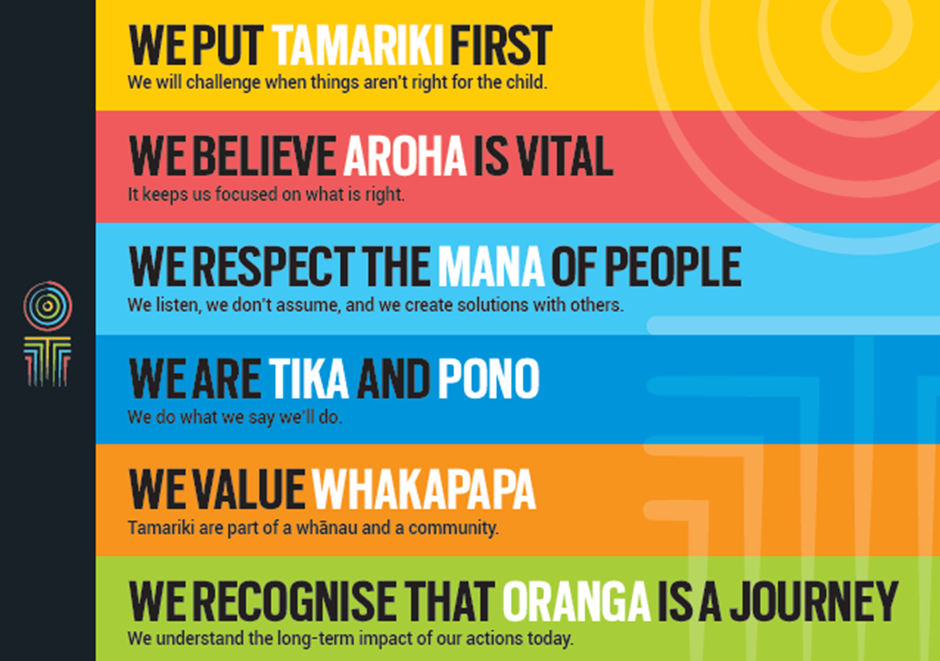 Our core outcomesOur core outcomes are:All children and young people are in loving families and communities where they can be safe, strong, connected, and able to flourish.Improved outcomes for all children, especially Maori tamariki and rangatahi.The purpose of this role is to:Ensure that the data and intelligence we collect from our staff and partners helps internal and external stakeholders to make informed decisions and ultimately support more young people to achieve their goals; and, To increase and champion the access and use of good quality data across Partnering for Outcomes, Oranga Tamariki, and our social service providers and other partners.Key Result areaKey AccountabilitiesReporting and AnalysisManagement and development of Partnering for Outcomes reporting processes, policies, and products  – ensuring they are, efficient, effective, and economicProviding expert advice and support to regional and national colleagues on business intelligence and analyticsWorking with policy, finance and programme leads to ensure we get ever better value from the data and intelligence we collect on our contracted programmes and servicesResearch, implementation and adoption of new reporting and analytical tools and approachesDeveloping and managing sector assessment toolAccountabilityEnsuring that the function operates in a way that is consistent with Treaty principles and values (more than ‘compliant’)Relationship ManagementBuilding and maintaining relationships with MSD and Oranga Tamariki senior managers and other internal stakeholders – particularly in Policy, Investment and Evidence, and with key MSD managersLeadership and ManagementFuture builder - help staff and the organisation navigate the futurePeople builder – develop people and identify talentDeliverer - make things happen, with and through othersSteward - lead in a public service context, contributing to a better New Zealand.Being part of the Oranga Tamariki teamActively and positively participate as a member of the teamProactively look for opportunities to improve Oranga Tamariki’s operationsPerform any other duties as needed by Oranga TamarikiComply with and support all health and safety policies, guidelines and initiatives Ensure all incidents, injuries and near misses are reported into our H&S reporting toolComply with all legislative and regulatory requirements, and report any breaches as soon as they become knownAdhere to all Oranga Tamariki’s procedures, policies, guidelines, and standards of integrity and conductCommitment to the Treaty of Waitangi and respect and incorporate these into your work.InternalPartnering for Outcomes staff and managersWill hold key Partnering for Outcomes relationship with Ministry for Social Development and Oranga Tamariki managers with an interest in analysis and business intelligence MSD Strategic Planning ExternalNon-Government Organisations (NGOs)Staff from other government agenciesProject specific focus groupsQualificationsA degree level qualification relevant to the role or similar qualificationPost-graduate qualification relevant to role or relevant experience [desirable]ExperienceDemonstrated people management experience - leading high performing teamsExperience of making sense of complex non-financial and financial data and intelligence for senior management in the public and / or private sectorUnderstanding of and involvement in social services Experience of working on business intelligence and analytics across large organisationsDemonstrated ability to critically evaluate data, analysis and research findingsAn understanding of the strategic challenges and issues facing the MinistryExperience of prioritising in an often busy and complex environment and applying sound judgement when dealing with competing deadlinesA high level of computer literacy – including excel and any other data related packagesSkillsExcellent verbal, written and interpersonal communication skillsExcellent quantitative and qualitative analytical skillsAbility to communicate complex ideas to a variety of audiences and build and maintain rapport with others Understanding and appreciation of cross cultural issues and concerns, in particular, knowledge of tikanga Maori, and Pacific peoples’ culture. 